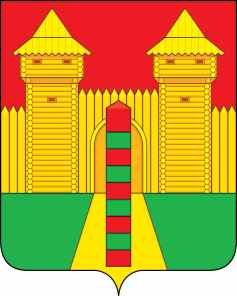 АДМИНИСТРАЦИЯ  МУНИЦИПАЛЬНОГО  ОБРАЗОВАНИЯ«ШУМЯЧСКИЙ  РАЙОН» СМОЛЕНСКОЙ  ОБЛАСТИР А С П О Р Я Ж Е Н И Еот    12.04.2022г.    № 85-р         п. ШумячиВ соответствии с Положением о Благодарственном письме Администрации муниципального образования «Шумячский район» Смоленской области, утвержденным постановлением Администрации муниципального образования «Шумячский район» Смоленской области от 06.07.2010 г. № 102 (в редакции постановления Администрации муниципального образования «Шумячский район» Смоленской области от 30.12.2010 г. № 363), на основании ходатайства Управляющего делами Администрации муниципального образования «Шумячский район» Смоленской области И.В. КулешовойНаградить Благодарственным письмом Администрации муниципального образования «Шумячский район» Смоленской области за добросовестную и             активную трудовую деятельность, в связи с празднованием Дня местного самоуправления:- Власову Веру Анатольевну, ведущего специалиста Администрации              муниципального образования «Шумячский район» Смоленской области;- Рыжикову Татьяну Анатольевну, старшего менеджера сектора организационного обеспечения деятельности Администрации муниципального образования «Шумячский район» Смоленской области;- Сидоренкова Михаила Владимировича, старшего менеджера Отдела              городского хозяйства Администрации муниципального образования «Шумячский район» Смоленской области.Глава муниципального образования«Шумячский район» Смоленской области                                         А.Н. Васильев О награждении Благодарственным письмом Администрации муниципального образования «Шумячский район» Смоленской области  